Immanuel.Immanuel	Karama, DubaiMail: Immanuel.376074@2freemail.com Mob:  Whatsapp +971504753686 / +919979971283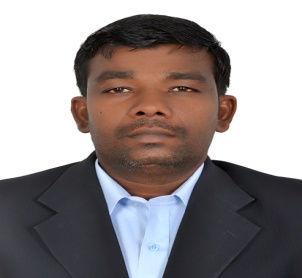 ObjectiveTo work in a Challenging and Rewarding RoleTo work in a Challenging and Rewarding RoleWork ExperienceFrom Sep 2010 to October 2017.Presently working for Eftec India Private Limited, Eftec group of companies as a Senior Customer support Executive. Job involves technical support to automotive customer Renault Nissan, Scania Heavy vehicle Plant & Daimler Automotive. Coordinated support for static sealing for Nissan India’s small car project.Developed sealer Nozzles and templates for online application.Solved various technical and Quality issues like sealer cracks and tackiness issues in Renault Nissan Automotive India Private ltd. paint Shop hard piece issues.Wax related Issues in Daimler automotive and Scania Automotive. Supporting role in Eftec-Ford India for wax related.More than 7 years of experience in Sealer Technical support for Automobile industries.Well experienced in Sealer lines of Body shop, Paint shop and Assembly shop.Commendable Knowledge of paint shop process (PT, ED, Sealers, Primer, Base coat, Clear coat and Wax) Process and trouble shooting. Familiar with Paint manufacturing and Paint properties and its controls.Production Experience of PVC, Rubber and Epoxy Sealer manufacturing for automobile industries.First-hand experience in Organizational skills, Communication skills, Customer presentations. Co-ordination among project groups and in automotive structures, Variable Reduction, Paint and sealer technology. From Feb 2010 to Aug 2010.Worked as PT-Ed Lab assistant in Kansai Nerolac Paint Ltd. Job involves detailed analyzing of phosphate, Zinc, Manganese, pretreatment process, analyzing the content of ED paint and panel coating etc.From Sep 2010 to October 2017.Presently working for Eftec India Private Limited, Eftec group of companies as a Senior Customer support Executive. Job involves technical support to automotive customer Renault Nissan, Scania Heavy vehicle Plant & Daimler Automotive. Coordinated support for static sealing for Nissan India’s small car project.Developed sealer Nozzles and templates for online application.Solved various technical and Quality issues like sealer cracks and tackiness issues in Renault Nissan Automotive India Private ltd. paint Shop hard piece issues.Wax related Issues in Daimler automotive and Scania Automotive. Supporting role in Eftec-Ford India for wax related.More than 7 years of experience in Sealer Technical support for Automobile industries.Well experienced in Sealer lines of Body shop, Paint shop and Assembly shop.Commendable Knowledge of paint shop process (PT, ED, Sealers, Primer, Base coat, Clear coat and Wax) Process and trouble shooting. Familiar with Paint manufacturing and Paint properties and its controls.Production Experience of PVC, Rubber and Epoxy Sealer manufacturing for automobile industries.First-hand experience in Organizational skills, Communication skills, Customer presentations. Co-ordination among project groups and in automotive structures, Variable Reduction, Paint and sealer technology. From Feb 2010 to Aug 2010.Worked as PT-Ed Lab assistant in Kansai Nerolac Paint Ltd. Job involves detailed analyzing of phosphate, Zinc, Manganese, pretreatment process, analyzing the content of ED paint and panel coating etc.Incoming, In-process and Finished products control and reporting.Control plan, Quality plan, and Quality operating systems procedure as per the latest edition of the manuals.Scheduling for the internal audits as per the requirement, initiation the audits, recording the results, initiating the action plan for closing the non-conformances.Meeting customer audit requirements.Incoming, In-process and Finished products control and reporting.Control plan, Quality plan, and Quality operating systems procedure as per the latest edition of the manuals.Scheduling for the internal audits as per the requirement, initiation the audits, recording the results, initiating the action plan for closing the non-conformances.Meeting customer audit requirements.Education Computer Skills Computer Skills Power Point, MS Word, MS Excel, Microsoft Outlook.PersonalPersonalDate of Birth                : 15-04-1984Marital Status              : MarriedReadiness to relocate   : YesLanguages Known        : English & Tamil (read, write and speak)      Visa Status                  : Visit Visa(Valid until 10 Feb 2018)                                   DeclarationDeclarationI hereby declare, that the information furnished above are true to the best of my knowledge